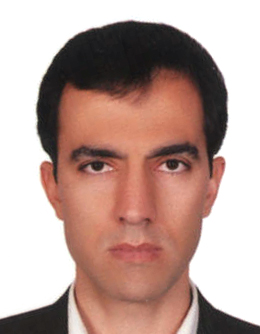 دانشیار دانشکده جغرافیا- دانشگاه تهرانعلی درویشی بلورانیسنجش از دور و GISتلفن دفتر:  +98 (21)پست الکترونیکی: ali.darvishi@ut.ac.irتحصیلاتPh.D ,1388,سنجش از دور و GIS,گوتینگن
M.S,1381,سنجش از دور و GIS,تربیت مدرس
کارشناسی,1377,کارتوگرافی,دانشگاه تهران
زمینههای تخصصیو حرفهایسوابق کاري و فعالیت های اجراییمشاور رئیس پژوهشکده سوانح طبیعی در امور بین الملل-(از 1402)
عضو باشگاه طلایه داران علم دانشگاه تهران-(1401-1402)
عضو مجمع ملی کاهش خطر حوادث و سوانح کشور-(1401-1402)
همکاری اجرایی-علمی با موسسه جغرافیا-(1401-1401)
معاون علمی و اجرایی موسسه پژوهشی توسعه علوم، فناوریها و کاربردهای فضایی دانشگاه تهران-(1400-1402)
راه اندازی و رئیس پژوهشکده بین المللی ژئوانفورماتیک-(1392-1402)
فعالیت های علمیمقالات- Assessing the role of drought in dust storm formation in the Tigris and Euphrates basin. Darvishi Boloorani Ali, Soleymani Masod, Papi Ramin, Nasiri Nastaran, Neysani Samany Najmeh, Mirzaei Saham, Al-Hemoud Ali (2024)., SCIENCE OF THE TOTAL ENVIRONMENT, 921(100), 171193.

- آشکارسازی زمانی – مکانی فرین های فصلی گرد و غبار در استان کردستان با استفاده از MACC و MODIS. محمدپور کاوه, سلیقه محمد, رضئیی طیب رضئیی, درویشی بلورانی علی (1403)., نشریه تحقیقات کاربردی علوم جغرافیایی, 24(72), 1-24.

- Spatiotemporal analysis of wildfire in the tigris and euphrates basin: A remote sensing-based wildfire potential mapping. Velayati Amirhosain, Darvishi Boloorani Ali, Kiavarz Moghaddam Majid, Neysani Samany Najmeh, Alavi Panah Seyed Kazem (2024)., Remote Sensing Applications-Society and Environment, 34(1), 101150.

- Land degradability mapping using remote sensing data and soil chemical properties. Darvishi Boloorani Ali, Bakhtyari Mohsen, Neysani Samany Najmeh, Papi Ramin, Soleimani Masoud, Mirzaei Saham, بهرامی حسینعلی (2023)., Remote Sensing Applications-Society and Environment, 32(32), 101027.

- Dust in Western Iran: the emergence of new sources in response to shrinking water bodies. Beyranvand Azar, Azizi Ghasem, Alizadeh Omid, Darvishi Boloorani Ali (2023)., Scientific Reports, 13(1), 16158.

- Biophysical Variable Retrieval of Silage Maize with Gaussian Process Regression and Hyperparameter Optimization Algorithms. Akbari Elahe, Darvishi Boloorani Ali, Verrelst Jochem, Pignati Stefano, Neysani Samany Najmeh, صوفی زاده سعید, Hamzeh Saeid (2023)., Remote Sensing, 15(14), 3690.

- Suitability Assessment Method of Red Tourism Development Using Geospatial and Social Humanity Data: A Case Study of Ruijin City, East China. Qin Yaozu, Cao Lii, Lii Wenjing, Darvishi Boloorani Ali, Lii Yuan, Kee Xinxin, Soleymani Masod, Yuu Qian, Zhou Cuimin (2023)., SUSTAINABILITY, 15(11), 8582.

- Land Use/Land Cover Change Analysis Using Multi-Temporal Remote Sensing Data: A Case Study of Tigris and Euphrates Rivers Basin. Ibrahim Al-Taei Azher, Alesheikh Ali Asghar, Darvishi Boloorani Ali, Alesheikh Ali Asghar (2023)., Land, 12(5), 1101.

- Assessment of Rural Vulnerability to Sand and Dust Storms in Iran. Darvishi Boloorani Ali, Soleymani Masod, Neysani Samany Najmeh, Bakhtyari Mohsen, Qareqani Masomeh, Papi Ramin, میرزایی سهام (2023)., ATMOSPHERE, 14(2), 281.

- شناسایی گونه‌های گیاهی بنه و بادام با استفاده از تلفیق تصاویر رنگی و مدل رقومی سطح پهپاد. اسمخانی عاطفه, عرفانی فرد سیدیوسف, درویشی بلورانی علی, نیسانی سامانی نجمه (1401)., مجله پژوهش های علوم و فناوری چوب و جنگل, 29(3), 93-111.

- Development of a scenario-based approach using game theory for the restoration of Hawizeh Marsh and dust mitigation. Darvishi Boloorani Ali, najafi morghamlaki sajjad, Soleymani Masod, Papi Ramin, Kardan Moghaddam Hamid, Neysani Samany Najmeh (2022)., HYDROLOGICAL SCIENCES JOURNAL-JOURNAL DES SCIENCES HYDROLOGIQUES, 100(100), 1-17.

- Knowledge discovery of Middle East dust sources using Apriori spatial data mining algorithm. Papi Ramin, Attarchi Sara, Darvishi Boloorani Ali, Neysani Samany Najmeh (2022)., Ecological Informatics, 72(101867), 101867.

- Characterization of Hydrologic Sand and Dust Storm Sources in the Middle East. Papi Ramin, Attarchi Sara, Darvishi Boloorani Ali, Neysani Samany Najmeh (2022)., sustainability, 14(22), 15352.

- Visual interpretation of satellite imagery for hotspot dust sources identification. Darvishi Boloorani Ali, Papi Ramin, Soleymani Masod, Al-Hemoud Ali, Amiri Fatemeh, Karami Leyla, Neysani Samany Najmeh, Bakhtyari Mohsen, Mirzaei Saham (2022)., Remote Sensing Applications-Society and Environment, 29(100888), 100888.

- ارائه روش تلفیقی کاهش نویز - داده کاوی برای تخمین ماده آلی خاک با طیف سنجی VNIR. آکبری الهه, میرزایی سهام, تومانیان آرا, درویشی بلورانی علی, بهرامی حسینعلی (1401)., سنجش از دور و سامانه اطلاعات جغرافیایی در منابع طبیعی ( کاربرد سنجش از دور و GISدر علوم منابع طبیعی )- دانشگاه آزاد اسلامی واحد بوشهر, 13(3), 1-5.

- Influence of Hamoun Lakes' dry conditions on dust emission and radiative forcing over Sistan plain, Iran. Darvishi Boloorani Ali, Najafi Mohamad Saeid, Soleymani Masod, Papi Ramin, Torabi Omid (2022)., ATMOSPHERIC RESEARCH, 272(106152), 106152.

- Soil wind erodibility and erosion estimation using Landsat satellite imagery and multiple-criteria decision analysis in Urmia Lake Region, Iran. Chakherlo Saghar, JafarZadeh Ali Asghar, احمدی عباس, Feizizadeh Bakhtiar, Shahbazi Farzin, Darvishi Boloorani Ali, میرزایی سهام (2022)., ARID LAND RESEARCH AND MANAGEMENT, 2(12), 1-21.

- A statistical approach for identification of dust-AOD hotspots climatology and clustering of dust regimes over Southwest Asia and the Arabian Sea. Mohamadpour Kaveh, Rashki Alireza, Sciortino Maurizio, Kaskaoutis Dimitris G., Darvishi Boloorani Ali (2022)., Atmospheric Pollution Research, 13(4), 101395.

- A decision model based on decision tree and particle swarm optimization algorithms to identify optimal locations for solar power plants construction in Iran. Nadizadeh Shoorabeh Saman, Neysani Samany Najmeh, Minaee Foad, Karimi Firozjaei Hamzeh,  مهدی همایی, Darvishi Boloorani Ali (2022)., RENEWABLE ENERGY, 187(187), 56-67.

- Dust source susceptibility mapping in Tigris and Euphrates basin using remotely sensed imagery. Darvishi Boloorani Ali, Neysani Samany Najmeh, Papi Ramin, Soleymani Masod (2022)., CATENA, 209(105795), 105795.

- برآورد رواناب ذوب برف با سنجش از دور و مدل SRM در حوزه آبخیز سقز.  هیرش انتظامی, علوی پناه سیدکاظم, متین فر حمیدرضا, درویشی بلورانی علی, چپی کامران (1400)., مجله مهندسی و مدیریت آبخیز, 13(4), 704-717.

- Minimising the effect of moisture on soil property prediction accuracy using external parameter orthogonalization. Mirzaei Saham, Darvishi Boloorani Ali, Bahrami Hossein Ali, Alavi Panah Seyed Kazem, Mousivand Alihafar, Mouazen Abdul Mounem (2022)., Soil and Tillage Research, 215(1), 105225.

- Spatial-Temporal Dust Fusion Model for Integration of MODIS and WRF-Chem. Rezvani Mohammad Mahdi, Darvishi Boloorani Ali, Amiraslani Farshad, Azizi Ghasem (2021)., Russian Meteorology and Hydrology, 46(11), 775-785.

- High-Resolution Mining-Induced Geo-Hazard Mapping Using Random Forest: A Case Study of Liaojiaping Orefield, Central China. Qin Yaozu, Cao Li, Darvishi Boloorani Ali, Wue Weicheng (2021)., Remote Sensing, 13(18), 3638.

- Numerical Simulation of Tehran Dust Storm on 2 June 2014: A Case Study of Agricultural Abandoned Lands as Emission Sources. Vukovic Vimic Ana, Cvetkovic Bojan, M. Giannaros Theodore, Shahbazi Reza, Sehat Kashani Saviz, Prieto Jose, Kotroni Vassiliki, Lagouvardos Konstantinos, Pejanovic Goran, Petkovic Slavko, Nickovic Slobodan, Vujadinovic Mandic Mirjam, Basart Sara, Darvishi Boloorani Ali, Terradellas Enric (2021)., ATMOSPHERE, 12(8), 1054.

- Land degradation modeling of dust storm sources using MODIS and meteorological time series data. Bakhtyari Mohsen, Darvishi Boloorani Ali, Ata .a. Kakroodi, Rangzan Kazem, Mousivand Alihafar (2021)., JOURNAL OF ARID ENVIRONMENTS, 190(104507), 104507.

- Role of land surface parameter change in dust emission and impacts of dust on climate in Southwest Asia. Darvishi Boloorani Ali, Najafi Mohamad Saeid, Mirzaei Saham (2021)., NATURAL HAZARDS, 1(1), 1-23.

- Comparative analysis of NDVI and CHIRPS-based SPI to assess drought impacts on crop yield in Basrah Governorate, Iraq. Atafi Raheem, Darvishi Boloorani Ali, M. Fadhil Al-Quraishi Ayad, Amiraslani Farshad (2021)., CASPIAN JOURNAL OF ENVIRONMENTAL SCIENCES, 19(3), 247-257.

- Vulnerability mapping and risk analysis of sand and dust storms in Ahvaz, IRAN. Darvishi Boloorani Ali, Nadizadeh Shoorabeh Saman, Neysani Samany Najmeh, موسیوند علی جعفر, Kazemi Yasin, Jafarzadeh Nemat,  امیر زاهدی, Rabiei Javad (2021)., ENVIRONMENTAL POLLUTION, 279(116859), 116859.

- Removing the Vegetation Effect in Mineral Maps Produced by Hyperion. صادقی علی, Darvishi Boloorani Ali, Ata .a. Kakroodi, Alavi Panah Seyed Kazem, Hamzeh Saeid (2021)., Journal of the Indian Society of Remote Sensing, 120(1).

- Post-War Urban Damage Mapping Using InSAR: The Case of Mosul City in Iraq. Darvishi Boloorani Ali, Darvishi Mehdi, Weng Qihao, Liu Xiangtong (2021)., ISPRS International Journal of Geo-Information, 10(3), 140.

- Water bodies changes in Tigris and Euphrates basin has impacted dust storms phenomena. Darvishi Boloorani Ali, Papi Ramin, Soleymani Masod, Karami Leila,  فاطمه امیری, Neysani Samany Najmeh (2021)., Aeolian Research, 50(50), 100698.

- برآورد محصول و کاه گندم دیم با استفاده از تصاویر Landsat-OLI. باقری میلاد, درویشی بلورانی علی, حمزه سعید, جلوخانی نیارکی محمدرضا (1399)., پژوهش های جغرافیایی, 52(4), 589-604.

- بررسی اثر پوشش گیاهی در عملیات پی‌جویی و اکتشاف کانی‌های معدنی در داده‌های ابرطیفی. صادقی علی, درویشی بلورانی علی, عبدالهی  کاکرودی عطاءاله, علوی پناه سیدکاظم, حمزه سعید (1399)., سنجش از دور و GIS ایران, 12(4), 115-131.

- Spatial-temporal analysis of urban environmental quality of Tehran, Iran. Javanbakht Mohammad, Darvishi Boloorani Ali, Kiavarz Moghaddam Majid, Neysani Samany Najmeh, Zebardast Lobat, zangiabadi mahdieh (2021)., ECOLOGICAL INDICATORS, 120(120), 106901.

- Assessment the Influence of Climate and Human Activities in Vegetation Degradation using GIS and Remote Sensing Techniques. E. Jahelnabi Abdelrahim, Wou Weicheng, Darvishi Boloorani Ali, M. Salem Haytham, Nazeer Majid, M. Fadoul Sona, S. Khan Muhammad (2020)., Contemporary Problems of Ecology, 13(6), 685–693.

- Spatiotemporal regionalization of atmospheric dust based on multivariate analysis of MACC model over Iran. Mohamadpour Kaveh, Sciortino Maurizio, saligheh Mihamad, Rezaei Tayebeh, Darvishi Boloorani Ali (2020)., ATMOSPHERIC RESEARCH, 249(105322), 105322.

- تخمین توزیع مکانی-زمانی شاخص سطح برگ با استفاده از تصاویر ماهواره ایSentinel-2 (مطالعه موردی: مزارع ذرت علوفه‌ای جنوب تهران). اکبری الهه, درویشی بلورانی علی, نیسانی سامانی نجمه, حمزه سعید, صوفی زاده سعید, پیگناتی استفانو (1399)., مجله آبیاری و زهکشی ایران, 14(3).

- ارتقاء صحت برآورد رس، سیلت و شن خاک با حذف اثر رطوبت از بازتابندگی طیفی. میرزایی سهام, درویشی بلورانی علی, بهرامی حسینعلی, علوی پناه سیدکاظم, موسیوند علی جعفر (1399)., مهندسی فناوری اطلاعات مکانی, 8(2), 59.

- استخراج شاخص سطح برگ ذرت علوفه‌ای با استفاده از روش عکسبرداری رقومی نیم‌کروی (مطالعه موردی: مزارع قلعه‌نو، جنوب تهران). اکبری الهه, درویشی بلورانی علی, نیسانی سامانی نجمه, حمزه سعید, صوفی زاده سعید, پیگناتی استفانو (1399)., تحقیقات آب و خاک ایران, 51(6).

- Comparison of MODIS, SEVIRI and INSAT-3D Land Surface Temperature (LST). Gholamnia Mehdi, Ahmadi Salman, Khandan Reza, Darvishi Boloorani Ali, Alavi Panah Seyed Kazem, Hamzeh Saeid (2020)., Journal Of Radar and Optical Remote Sensing, 2(2), 8-22.

- Quantitative assessment of forest ecosystem stress caused by cement plant pollution using in situ measurements and Sentinel-2 satellite data in a part of the UNESCO World Heritage Site. Ashrafi Ali, Erfanifard Yousef, Amiraslani Farshad, Darvishi Boloorani Ali, موسیوند علی جعفر (2020)., European Journal of Environmental Sciences, 10(1), 22-31.

- Spectral behavior of Persian oak under compound stress of water deficit and dust storm. Darvishi Boloorani Ali, ranjbar saba, Mirzaei tork Saham, بهرامی حسینعلی, Mirzapour Fardin, abas zadeh tehrani nadia (2020)., International Journal of Applied Earth Observation and Geoinformation, 88(1), 102082.

- Crop Mapping Using Random Forest and Particle Swarm Optimization Based on Multi-Temporal Sentinel-2. Akbari Elahe, Darvishi Boloorani Ali, Neysani Samany Najmeh, Hamzeh Saeid, Soufizadeh Saeid, Pignati Stefano (2020)., Remote Sensing, 12(9), 1449.

- Identification of dust sources using long term satellite and climatic data: A case study of Tigris and Euphrates basin. Darvishi Boloorani Ali, Kazemi Yasin, صادقی امین, Nadizadeh Shorabeh Saman, Argany Meysam (2020)., ATMOSPHERIC ENVIRONMENT, 224(117299), 117299.

- تحلیل چندزمانۀ تأثیر گردوغبار صنعتی کارخانۀ سیمان مازندران بر پوشش جنگلی اطراف آن. اشرفی علی, عرفانی فرد سیدیوسف, امیراصلانی فرشاد, درویشی بلورانی علی, موسیوند علی جعفر (1398)., جنگل و فرآورده های چوب, 72(4), 275-287.

- An overview of bioaerosol load and health impacts associated with dust storms: A focus on the Middle East.  زهرا سلیمانی, Teymouri Pari, Darvishi Boloorani Ali, Mesdaghinia Alireza, Middleton Nick, W. Griffin Dale (2020)., ATMOSPHERIC ENVIRONMENT, 223(117187), 117187.

- بررسی و استخراج تخریب های ساختمانی ناشی از وقوع زلزله با استفاده از تصاویر ماهواره ای با توان تفکیک بالا. حسین زاده ده آبادی علی اصغر, ارگانی میثم, درویشی بلورانی علی (1398)., مدیریت مخاطرات محیطی (دانش مخاطرات سابق), 6(3).

- Air pollution and respiratory hospital admissions in Shiraz, Iran, 2009 to 2015. Soleymani Zahra, Darvishi Boloorani Ali, Kahlifeh Reza, Teymouri Pari, Mesdaghnia Ali Reza, W. Griffin Dale (2019)., ATMOSPHERIC ENVIRONMENT, 209(209), 233-239.

- Spatial and temporal variations in the incidence of dust events over Iran. Beyranvand Azar, Azizi Ghasem, Alizadeh Omid, Darvishi Boloorani Ali (2019)., NATURAL HAZARDS, -(-).

- واکاوی و مقایسه تولیدات ماهوارهای و شبیه سازی شده AOD در تحلیل گردوغبارهای غرب ایران 2000-2018. محمدپور کاوه, سلیقه محمد, درویشی بلورانی علی, رضئیی طیب رضئیی (1398)., نشریه تحلیل فضایی مخاطرات محیطی, 7(1), 15-32.

- مدل سازی مکانی-زمانی کیفیت محیط زیست شهری. جوانبخت محمد, کیاورز مقدم مجید, نیسانی سامانی نجمه, زبردست لعبت, درویشی بلورانی علی (1398)., پژوهش های جغرافیای انسانی, 51(1), 229-247.

- Zoning Areas Susceptible to Land Subsidence in Tigris and Euphrates Basins. Darvishi Boloorani Ali, Soleymani Masod, Papi Ramin, Alavi Panah Seyed Kazem, Al-Quraishi Ayad M. Fadhil (2019)., Engineering and Technology Journal, 7(37), 265-272.

- بررسی واکنش فیزیولوژیک گونه های درختی به گرد و غبار صنعتی، بر مبنای محاسبه شاخص سطح برگ در زیستگاههای جنگلی هیرکانی. اشرفی علی, امیراصلانی فرشاد, درویشی بلورانی علی, موسیوند علی جعفر (1397)., فضای جغرافیایی, 18(64), 286-267.

- انتخاب باندهای بهینه برای آشکارسازی اهداف در تصاویر ابرطیفی برمبنای روش بهینه سازی توده ذرات دودویی. شریفی هشجین شهرام, درویشی بلورانی علی, خزائی صفا, عبدالهی  کاکرودی عطاءاله (1397)., علوم و فنون نقشه برداری (مهندسی نقشه برداری سابق), 8(3).

- Short-term effects of ambient air pollution and cardiovascular events in Shiraz, Iran, 2009 to 2015. Soleymani Zahra, Darvishi Boloorani Ali, Kahlifeh Reza, Griffin Dale W., Mesdaghnia Ali Reza (2019)., Environmental Science and Pollution Research, 1(7), 1-9.

- Selecting Optimal Bands for Sub-pixel Target Detection in Hyperspectral Images Based on Implanting Synthetic Targets. Sharifi Hashjin Shahram, Darvishi Boloorani Ali, Khazaei Safa, Ata .a. Kakroodi (2018)., IET Image Processing, 15(2), 1-12.

- ارزیابی کیفیت زندگی شهری با استفاده از سنجش از دور و GIS. کاظم زاده زو علی, نیسانی سامانی نجمه, درویشی بلورانی علی, تومانیان آرا, پوراحمد احمد (1397)., اطلاعات جغرافیایی(سپهر), 27(107), 113-132.

- A new method to model diurnal air temperature cycle. Gholamnia Mehdi, Alavi Panah Seyed Kazem, Darvishi Boloorani Ali, Hamzeh Saeid, Kiavarz Moghaddam Majid (2018)., THEORETICAL AND APPLIED CLIMATOLOGY, 134(1), 10.

- ارائه روشی جهت واسنجی درجه اهمیت معیارهای تأثیرگذار بر مدل‌سازی تخریب سرزمین با تاکید بر تخریب پوشش گیاهی. جهانتاب زهرا, آل شیخ علی اکبر, درویشی بلورانی علی, باقری کیوان (1397)., مهندسی فناوری اطلاعات مکانی, 6(2), 87-104.

- روندیابی شاخص نرمال شده سلامت زیست محیطی مبتنی برداده های ماهواره ای از سال 2001 تا 2013 و ارتباط آن با کانون های گردوغبارغرب آسیا. بختیاری محسن, درویشی بلورانی علی, عبدالهی  کاکرودی عطاءاله, رنگزن کاظم (1397)., اطلاعات جغرافیایی(سپهر), 27(106), 87-99.

- استخراج تصاویر روزانه دمای سطح زمین با قدرت تفکیک مکانی بالا با استفاده از تلفیق تصاویر لندست و مادیس. محمدی زاده پریسا, حمزه سعید, کیاورز مقدم مجید, درویشی بلورانی علی (1397)., مهندسی فناوری اطلاعات مکانی, 6(1), 77-99.

- Spatio-temporal analysis of diurnal air temperature parameterization in Weather Stations over Iran. Gholamnia Mehdi, Khandan Reza, Darvishi Boloorani Ali, Hamzeh Saeid, Gharaylou Maryam, Duan Shan, Alavi Panah Seyed Kazem (2018)., DESERT, 23(1), 107-121.

- Spatiotemporal modelling of urban quality of life (UQoL) using satellite images and GIS. Kazem Zadeh Zw Ali, Darvishi Boloorani Ali, Neysani Samany Najmeh, Toomanian Ara, Pour Ahmad Ahmad (2018)., INTERNATIONAL JOURNAL OF REMOTE SENSING, 39(13), 1-22.

- ﺗﺨﻤﻴﻦ ﻣﻴﺰان آﻫﻚ ﺧﺎک در ﻛﺎﻧﻮنﻫﺎی ﮔﺮدوﻏﺒﺎر ﺑﺎ اﺳﺘﻔﺎده از ﻃﻴﻒﺳﻨﺠﻲ VNIR و تصاویر ماهوراه ای سنجنده OLI. قاضی موسی, بهرامی حسینعلی, درویشی بلورانی علی, میرزایی سهام (1396)., سنجش از دور و سامانه اطلاعات جغرافیایی در منابع طبیعی ( کاربرد سنجش از دور و GISدر علوم منابع طبیعی )- دانشگاه آزاد اسلامی واحد بوشهر, 8(4), 1-16.

- A seasonal evaluation of the reformulated Gash interception model for semi-arid deciduous oak forest stands. Fathizadeh Omid, Hissaini Seyed Mohamad,  Richard F Keim, Darvishi Boloorani Ali (2018)., FOREST ECOLOGY AND MANAGEMENT, 409(2018), 601-613.

- Estimating linkages between forest structural variables and rainfall interception parameters in semi-arid deciduous oak forest stands. Fathizadeh Omid, Hossaini Seyed Mohamad, Zimmerman Alex, Keim Richard F, Darvishi Boloorani Ali (2017)., SCIENCE OF THE TOTAL ENVIRONMENT, 601-602(601-602), 1824-1837.

- تهیه نقشه حساسیت زمین لغزش با استفاده از مدل تلفیقی فازی- فرآیند تحلیل شبکه ای. اکبری الهه, درویشی بلورانی علی, نیسانی سامانی نجمه (1396)., سنجش از دور و سامانه اطلاعات جغرافیایی در منابع طبیعی ( کاربرد سنجش از دور و GISدر علوم منابع طبیعی )- دانشگاه آزاد اسلامی واحد بوشهر, 8(3), 73-88.

- Using radiative transfer models in order to estimate PM10 concentration in south of Iran using MODIS images. Hodjati M.m., Darvishi Boloorani Ali (2017)., International Journal of Environmental Science and Technology, 2(3), 1-16.

- SPATIAL-TEMPORAL MODELING OF LAND-VEGETATION DEGRADATION, USING WEIGHTED OVERLAY INDEX MODEL. A CASE STUDY ON NINEVEH PROVINCE, IRAQ. Jahantab Zahra, Alesheikh Ali Asghar, Darvishi Boloorani Ali, Teimouri Hossein (2017)., European Journal of Geography, 8(4), 118-141.

- مقایسة دو روش NDSI و LSU در برآورد سطح برف به وسیلة سنجندة MODIS )مطالعة موردی: حوضة آبخیز سقز(. انتظامی هیرش, علوی پناه سیدکاظم, درویشی بلورانی علی, متین فر حمیدرضا, چپی کامران (1396)., پژوهشهای جغرافیای طبیعی, 49(2), 207.

- Diurnal Air Temperature Modeling Based on the Land Surface Temperature. Gholamnia Mehdi, Alavi Panah Seyed Kazem, Darvishi Boloorani Ali, Hamzeh Saeid, Kiavarz Moghaddam Majid (2017)., Remote Sensing, 9(9), 915.

- ارتباط ویژگی های مورفومتری حوضه های آبخیز و فرسایش پذیری در سطوح مختلف ارتفاعی با استفاده از شاخص موقعیت توپوگرافی (TPI). مکرم مرضیه, درویشی بلورانی علی,  سعید نگهبان (1396)., اطلاعات جغرافیایی(سپهر), 26(101), 131-142.

- Risk Criteria in Hospital Site Selection: A Systematic Review. Moradian Mohamad Javad, Ardalan Ali, Nejati Amir, Darvishi Boloorani Ali, Akbari Sari Ali, Rastegarfar Behnaz (2017)., PLoS Currents, 1(1), 1-18.

- Spatial modeling of cutaneous leishmaniasis in Iran from 1983 to 2013. Holakouie-naieni Kourosh, Mostafavi Ehsan, Darvishi Boloorani Ali, Mohebali Mehdi, Pakzad Reza (2017)., ACTA TROPICA, 166(1), 67-73.

- مدل مبتنی بر شبکه‌های عصبی مصنوعی به‌منظور تخمین محتوای 10PM توفان‌های گردوغبار به کمک تصاویر ماهواره‌ای MODIS. حجتی میر مجید, درویشی بلورانی علی, علوی پناه سیدکاظم, کیاورز مقدم مجید, بداغ جمالی جواد (1395)., محیط شناسی, 42(4), 823-838.

- مقایسة برآورد دمای سطح زمین در روش های تک باندی و چند باندی با استفاده از تصویر لندست 8. عسگرزاده پروانه, درویشی بلورانی علی, بهرامی حسینعلی, حمزه سعید (1395)., سنجش از دور و سامانه اطلاعات جغرافیایی در منابع طبیعی ( کاربرد سنجش از دور و GISدر علوم منابع طبیعی )- دانشگاه آزاد اسلامی واحد بوشهر, 7(3), 18-29.

- ارائه روشی جهت انتخاب باند برای آشکار سازی نظارت شده اهداف زیر پیکسلی در تصاویر ابرطیفی. شریفی هشجین شهرام, درویشی بلورانی علی, خزایی صفا (1395)., علوم و فنون نقشه برداری (مهندسی نقشه برداری سابق), 6(1), 129-139.

- تخمین ترکیبات شیمیایی، غلظت و ارتفاع طوفان‌های گرد و غبار با استفاده از تصاویر و داده‌های ماهواره‌ای MODIS&CALIPSO. شفیعی فرزانه, درویشی بلورانی علی, پورمنافی سعید, شاهسونی عباس (1395)., سنجش از دور و GIS ایران, 8(2), 1-16.

- RELATIONSHIP BETWEEN LAND COVER AND VEGETATION INDICES. CASE  STUDY: EGHLID PLAIN, FARS PROVINCE, IRAN. Mokarram Marzieh, Darvishi Boloorani Ali, Hodjati Majid (2016)., European Journal of Geography, 7(2), 50-62.

- Importance of Site Selection for Stockpiling Field Hospitals for Upcoming Disasters. Moradian Mohamad Javad, Ardalan Ali, Nejati Amir, Darvishi Boloorani Ali, Akbari Sari Ali, Rastegarfar Behnaz (2016)., Bulletin of Emergency and Trauma, 4(3), 124-125.

- Seasonal Variations of the Surface Urban Heat Island in a Semi-Arid City. Hashemi Sirous,  Qihao Weng, Darvishi Boloorani Ali, Alavi Panah Seyed Kazem (2016)., Remote Sensing, 8(352), 352.

- شناسایی و طراحی یک الگوی بهینۀ مکانیابی با تأکید بر تلفیق روش‎های داده‌‌مبنا و دانش‎مبنا در سطح تصمیم‎گیری با GIS با تأکید بر پهنه‎بندی اقتصادی شهر تهران. عشور نژاد غدیر, درویشی بلورانی علی, نیسانی سامانی نجمه, جعفری محسن,  رضا آقاطاهری, فلاح محمد (1395)., جغرافیا و آمایش شهری-منطقه ای - دانشگاه سیستان و بلوچستان, 6(18), 97-118.

- کاربرد تجزیه و تحلیل طیف مخلوط نرمال شده (NSMA) جهت استخراج مناطق ساخته شده شهری و استفاده از آن در شبکه عصبی مصنوعی (MLP) برای پیش بینی رشدآتی شهر. جمعه زاده بهرام, هاشمی سیروس, درویشی بلورانی علی, کیاورز مقدم مجید (1394)., اطلاعات جغرافیایی(سپهر), 24(96), 65-77.

- بررسی تاثیر ریزگردها در بازتابندگی طیفی تاج پوشش گندم. بهرامی حسین علی, میرزائی سهام, درویشی بلورانی علی, درویش زاده روشنک, علوی پناه سیدکاظم (1394)., سنجش از دور و GIS ایران, 7(4), 13-25.

- پایش و پیش بینی طوفان های گردوغبار با استفاده از داده های دورکاوی و سیستم اطلاعات مکانی و داده های زمینی براساس بررسی تغییرات پوشش گیاهی و عناصر اقلیمی. تمسکی احسان, خورانی اسدالله, درویشی بلورانی علی, نوحه گر احمد (1394)., سنجش از دور و GIS ایران, 7(4).

- مدلسازی زیستگاه ملخ کوهاندار تاغ با استفاده از شاخص های بیوفیزیکی استخراج شده از تصاویر لندست 8. هاشمی دره بادامی سیروس, جمعه زاده بهرام, درویشی بلورانی علی, خاکیان عبدالحسین (1394)., سنجش از دور و سامانه اطلاعات جغرافیایی در منابع طبیعی ( کاربرد سنجش از دور و GISدر علوم منابع طبیعی )- دانشگاه آزاد اسلامی واحد بوشهر, 7(1), 73-87.

- Sand & Dust Storm “Hot Spots” in Iran. Darvishi Boloorani Ali, Moshayedi Farzaneh (2014)., International Journal of Environmental Engineering and Natural Resources, 1(4), 203-219.

- مدلسازی بهینه استقرار پانل های خورشیدی در پشت بام ساختمانه ها با استفاده از GIS مطالعه موردی حدفاصل خیابان وصال تا خیابان قدس شهر تهران. عشورنژاد غدیر, پاک طینت هادی, درویشی بلورانی علی (1393)., جغرافیا و آمایش شهری-منطقه ای - دانشگاه سیستان و بلوچستان, 4(12), 33-50.

- Site Selection Criteria for Sheltering after Earthquakes: A Systematic Review. Soltani Ahmad, اردلان علی, Darvishi Boloorani Ali, حقدوست علی اکبر, Hosseinzadeh-attar Mohammad Javad (2014)., PLoS Currents, 1(1), 1-11.

- برآورد ارزش اقتصادی تنظیم زاویه تیلت پنل های خورشیدی بر مقدار بهینه با استفاده از داده های سنجش از دور. درویشی بلورانی علی, پاک طینت هادی, ابراهیمی آرش (1393)., فصلنامه پژوهش های سیاستگذاری و برنامه ریزی انرژی, 10(40), 95-109.

- Global dust Detection Index (GDDI); a new remotely sensed methodology for dust storms detection. Samadi Mehdi, Darvishi Boloorani Ali, Mohammadi Hosein, Alavi Panah Seyed Kazem, Najafi Mohammad Saeed (2014)., Journal of Environmental Health Science and Engineering, 12(1), 1-14.

- Investigation of dust storms entering Western Iran using remotely sensed data and synoptic analysis. Darvishi Boloorani Ali, Nabavi Seyed Omid, Bahrami Hoseinali, Mirzapour Fardin, Kavousi Mousa, Abbasi Esmaeeel, Azizi Rasoul (2014)., Journal of Environmental Health Science and Engineering, 12(1), 124.

- Investigation of soil type effects on dust storms detection using day and night time multi-spectral MODIS images. Mousavi Kord Lar Mir Saied, Bahrami Hoseinali, Effati Mohadeseh, Darvishi Boloorani Ali (2013)., International journal of agriculture: Research and Review, 3(3), 529-542.

- Using unmixing methods to classify lithological and alteration units based on h ype rspectral images. Goudarzi Mehr Said, Alavi Panah Seyed Kazem, Darvishi Boloorani Ali, Bahram Beigi Bahram (2013)., Journal of Tethys, 1(1), 1.

- مدلسازی مکانی - زمانی وقوع طوفان های گرد و غبار در استان خوزستان. بهرامی حسینعلی, جلالی محبوبه, درویشی بلورانی علی, عزیزی رسول (1392)., سنجش از دور و GIS ایران, 5(2), 95-114.

- به کارگیری مدل ترکیبی VISA-SCM و داده کاوی مکانی جهت تشخیص تراوش‌های هیدروکربنی با استنفاده از داده‌های ابرطیفی Hyperion و اسپکترومتری میدانی. حمزه محمد, شکاری فرد علی, درویشی بلورانی علی, علوی پناه سیدکاظم, بیک فروغ, نصیری حسین (1392)., زمین شناسی نفت ایران, 3(5), 92-117.

- تهیه نقشه واحدهای دگرسان به روش فیلتر سازگار یافته ی تنظیم اختلاط با استفاده از تصاویر طیفی. گودرزی مهر سعید, علوی پناه سیدکاظم, درویشی بلورانی علی (1392)., پژوهش های جغرافیای طبیعی, 45(1), 21-38.

- Integration of logistic regression, Markov chain and cellular automata models to simulate urban expansion.  Jamal Jokar Arsanjani,  Marco Helbichb,  Wolfgang Kainza, Darvishi Boloorani Ali (2013)., International Journal of Applied Earth Observation and Geoinformation, 0(21), 265-275.

- Assessment and mapping of soil particle size distribution using satellite images analysis and artificial neural networks in Hur Al-azim lagoon, Iran. عفتی محدثه, بهرامی حسینعلی, Darvishi Boloorani Ali, عزیزی رسول (2013)., International journal of agriculture: Research and Review, 3(1), 44-55.

- بررسی کاربردهای علوم و فن آوریهای سنجش از دور و سیستم اطلاعات جغرافیایی در نظام سلامت (قسمت اول: مروری بر منابع خارجی). درویشی بلورانی علی, رشیدیان آرش,  جمال جوکار,  مهران شایگان (1391)., حکیم, 15(2), 87-100.

- Determining the most suitable areas for artificial groundwater recharge via an integrated PROMETHEE II - AHP method in GIS environment ( case study : Garabaygan Basin, Iran ).  Hasanali Faraji,  Mohammad Hamze, Darvishi Boloorani Ali, Jafari Hamidreza,  Hasan Nasiri,  Yusof Rafiei (2012)., ENVIRONMENTAL MONITORING AND ASSESSMENT, 12(2586), 707-718.

- Mapping Soil Erosion and Sediment Yield Susceptibility using RUSLE, Remote Sensing  and GIS ( Case study: Cham Gardalan Watershed, Iran ).  Saleh Arekhi, Darvishi Boloorani Ali,  Afshin Shabani,  Hassan Fathizad,  Salman Ahamdy Asbchin (2012)., advances in environmental biology, 6(1), 109-124.

- سنجش از دور در نظام حقوقی ملی و بین المللی.. صادقی حسین, درویشی بلورانی علی, علوی پناه سیدکاظم (1390)., سنجش از دور و GIS ایران, سال سوم(2 (پیاپی 10)).

- بررسی قابلیت داده های چند زمانه ENVISAT-ASAR جهت تفکیک زمانی و مکانی مزارع برنج. درویشی بلورانی علی,  ایرج غلامی,  میرزاپورفردین (1388)., پژوهشهای جغرافیای طبیعی, 14(70), 65-77.

- Multi-Source Remotely Sensed Data Combination: Projection Transformation Gap-Fill Procedure. Darvishi Boloorani Ali,  Stefan Erasmi,  Martin Kappas (2008)., SENSORS, 8(7), 4429-4440.

کنفرانس ها- بررسی تاثیر تنش گردوغبار بر کلرفیل گیاهان زراعی. محمودی مریم, بهرامی حسینعلی, درویشی بلورانی علی, میرزایی ترک سهام (1402)., مجموعه مقالات سومین کنفرانس بین المللی یافته های پژوهشی در مهندسی کشاورزی، منابع طبیعی و محیط زیست, 25-25 مهر, تهران, ایران.

- Moisture Influence Reducing on Soil Reflectance Using EPO for Organic Carbon Prediction. Mirzaei tork Saham, Darvishi Boloorani Ali, Bahrami Hossein Ali, Alavi Panah Seyed Kazem, Mousivand Alihafar (2021)., 7th International Conference on Agriculture, Environment, Urban and Rural Development, 16 June, Tehran, Iran.

- نقشه آسیب پذیری و تحلیل ریسک طوفانهای گردوغبار: موردی شهر اهواز. درویشی بلورانی علی, نادی زاده شورابه سامان, نیسانی سامانی نجمه,  عباس استاد تقی زاده (1399)., چهارمین کنفرانس ملی حفاظت خاک و آبخیزداری با محوریت گردو غبار, 28-28 دی, تهران, ایران.

- تحلیل همدیدی فراگیرترین توفان منطقه ای گردوغبار بهاره ایران در دو دهه گذشته. بیرانوند آذر, عزیزی قاسم, علیزاده امید, درویشی بلورانی علی (1398)., کنفرانس بین المللی گردوغبار در جنوب شرق آسیا, 3-5 فروردین, زاهدان, ایران.

- Analysis of Persian Oak (Quercus Brantii Lindl)’s Spectral-Temporal Behaviour Under the Stresses of Water Deficiency and Dust Particles. Darvishi Boloorani Ali, Ranjbar Eslam Lu Soghra, Mirzaei Saham, Bahrami Hossein Ali, Mirzapour Fardin, Abbaszadeh Tehrani Nadia (2019)., Central Asian DUst Conference (CADUC 2019), 8-12 April, Dushanbe, Tajikistan.

- واکاوی آماری پدیده های گردوغبار در عراق در دهه های اخیر. بیرانوند آذر, عزیزی قاسم, علیزاده امید, درویشی بلورانی علی (1397)., دومین همایش بین المللی گردوخاک, 5-7 فروردین, ایلام, ایران.

- مدلسازی عدم قطعیت فرآیند مکانیابی دفع پسماند مبتنی بر تئوری دمپستر-شافر ( مطالعه موردی: شهر مریوان). باقری کیوان, نیسانی سامانی نجمه, درویشی بلورانی علی, هاشمی سیروس, امیدی پور مرتضی (1396)., چهارمین کنفرانس بین المللی برنامه ریزی و مدیریت محیط زیست, 2-3 اردیبهشت, تهران, ایران.

- بررسی رفتار بازتابندگی طیفی نهال بلوط ایرانی تحت تنش گرد و غبار. رنجبر اسلاملو صغری, میرزایی سهام, درویشی بلورانی علی, میرزاپور فردین, بهرامی حسینعلی, عباس زاده تهرانی نادیا (1395)., دومین کنفرانس ملی مهندسی فناوری اطلاعات مکانی, 29-29 آذر, تهران, ایران.

- Remotely sensed survey of Land surface  temperature (LST) for evaluation of monthly  changes of water consumption. Alavi Panah Seyed Kazem, Hashemi Sirus, Kazem Zadeh Zw Ali, Darvishi Boloorani Ali, Asadolah Saba (2016)., 2nd Annual International Conference on Urban Planning and Property Development (UPPD 2016), 10-11 October, Singapore, Singapore.

- Remotely sensed survey of Land surface temperature (LST) for evaluation of monthly changes of water consumption. Alavi Panah Seyed Kazem, Hashemi Darreh Badami Siroos, Kazemzadeh Ali, Darvishi Boloorani Ali, Asadolah Saba (2016)., Annual International Conference on Urban Planning and Property Development (UPPD 2016), 1-2 October, Singapore, Singapore.

- بررسی کارایی شاخصهای خشکسالی مبتنی بر تصاویر و داده های اقلیمی. درویشی بلورانی علی, امیراصلانی فرشاد, میرزایی خدیجه, آسال نبی اله (1393)., دومین همایش ملی بیابان با رویکرد مدیریت مناطق خشک, 20-21 مهر, ایران.

- spatio temporal moDeling baseD on artificial  neural network-markov for prioritize  controlling policies in Dust sources. Erfani Zadeh Omid, Matkan Aliakbar, Darvishi Boloorani Ali, Mirbagheri Babak, Veisi Aso (2014)., DUST 2014. International Conference on Atmospheric Dust, 1-6 June, Italy.

- analysis of Dust particles effects on  reflectance spectra of wheat canopy (triticum  aestivum l.). Mirzaei Tork Sam, Darvishi Boloorani Ali, Darvishzadeh Roshanak, بهرامی حسینعلی, Alavi Panah Seyed Kazem, Veisi Aso (2014)., DUST 2014. International Conference on Atmospheric Dust, 1-6 June, Italy.

- land use planning for Dust storm sources in  west asia. Veisi Aso, Darvishi Boloorani Ali, Sarkargar Ardestani Ali (2014)., DUST 2014. International Conference on Atmospheric Dust, 1-6 June, Italy.

- پاسخ طیفی گندم (triticum aestivum L.) بر تنش ریزگردها. میرزائی سهام, درویشی بلورانی علی, درویش زاده روشنک, بهرامی حسینعلی, علوی پناه سیدکاظم (1393)., بیست و یکمین همایش و نمایشگاه ملی ژئوماتیک 93, 3-4 اردیبهشت, تهران, ایران.

- بررسی تاثیر قدرت تفکیک مکانی سنجنده و پوشش سطحی تصاویر ماهواره ای. عسکری شهید مرضیه, شاکری پور مهرنوش, درویشی بلورانی علی, میرزاپور فردین (1393)., بیست و یکمین همایش ملی ژئوماتیک , 3-4 فروردین, تهران, ایران.

- بررسی بهینگی محل استقرار ایستگاه پایش آلودگی هوای ناشی از پتروشیمی، پالایشگاه و نیروگاه برق شازند با استفاده از شاخص کیفیت هوا. امینی سعد آتنا, جعفری حمیدرضا, درویشی بلورانی علی (1392)., اولین همایش ملی برنامه ریزی،حفاظت،حمایت از محیط زیست وتوسعه پایدار, 1-1 بهمن, تهران, ایران.

- Spatiotemporal Modelling of Dust Storm Sources Emission in West Asia (2013)., 5-8 October, Tehran, Iran.

- CharacterizationofduststormsourcesinWesternIranusingasyntheticapproach. Darvishi Boloorani Ali,  Sayed Omid Nabavi,  HossainAli Bahrami,  Rasoul Azizi (2012)., 11th International Conference on Meteorology Climatology and Atmospheric Physics COMECAP 2012, 29 May-1 June, Athens, Greece.

- پلیمر های سوپر جاذب برای مهار غبار. فرزی غلامعلی, علی آبادی اعظم, گنجعلی محمدرضا, نوروزی پرویز, درویشی بلورانی علی, بهرامی حسینعلی (1390)., اولین کنگره بین المللی پدیده گرد و غبار و مقابله با آثار زیانبار آن, 26-27 دی, اهواز, ایران.

- تعیین کانون های گرد و غبار غرب میانی ایران با استفاده از تکنیک های سنجش از دور رهگیری باد و بررسی ویژگی های محیطی منطقه (مقاله کلیدی. درویشی بلورانی علی,  سیدامید نبوی, عزیزی رسول, دهقانی مریم (1390)., اولین کنگره بین المللی پدیده گرد و غبار و مقابله با آثار زیانبار آن, 26-27 دی, اهواز, ایران.

- بررسی مینرالوژیک ذرات خاک سطحی در کانون های گرد و غبار ( مطالعه موردی در استان خوزستان تالاب هورالعظیم. عفتی محدثه, بهرامی حسین علی, درویشی بلورانی علی (1390)., اولین کنگره بین المللی پدیده گرد و غبار و مقابله با آثار زیانبار آن, 26-27 دی, اهواز, ایران.

- بررسی همبستگی بین پارامترهای اقلیمی با وقوع طوفان های گرد و غبار در استان خوزستان. جلالی محبوبه, بهرامی حسین علی, درویشی بلورانی علی (1390)., اولین کنگره بین المللی پدیده گرد و غبار و مقابله با آثار زیانبار آن, 26-28 دی, اهواز, ایران.

- بررسی اثر تغییرات زمانی و مکانی پارامترهای سرعت باد مقدار رطوبت خاک و شاخص پوشش گیاهی در تغییر فراوانی طوفان های گرد و غبار (مطالعه موردی: استان خوزستان. جلالی محبوبه, بهرامی حسین علی, درویشی بلورانی علی, نوروزی علی اکبر (1390)., اولین کنگره بین المللی پدیده گرد و غبار و مقابله با آثار زیانبار آن, 26-28 دی, اهواز, ایران.

- تعیین شبیه ترین مکان در ایران و منابع گرد و غبار استان کربلاجهت تسهیل مطالعات پدیده های گرد و غبار در داخل کشور. درویشی بلورانی علی,  سیدامید نبوی, عزیزی رسول,  عطااله حدادی, حسین پوری علی میرزا, درویش بهمن (1390)., اولین کنگره بین المللی پدیده گرد و غبار و مقابله با آثار زیانبار آن, 26-28 دی, اهواز, ایران.

- بررسی خصوصیات فیزیک و شیمیایی ذرات خاک سطحی در کانون های گرد و غبار (مطالعه موردی: استان خوزستان منطقه تالاب هورالعظیم. عفتی محدثه, بهرامی حسین علی, درویشی بلورانی علی (1390)., اولین کنگره بین المللی پدیده گرد و غبار و مقابله با آثار زیانبار آن, 26-28 دی, اهواز, ایران.

- بررسی کارایی پلیمر های سنتزی در تثبیت کانون های گرد و غبار. فرزی غلامعلی, ادیبیان فاطمه, گنجعلی محمدرضا, نوروزی پرویز, درویشی بلورانی علی, بهرامی حسینعلی, خوشنویس عبدالامیر (1390)., اولین کنگره بین المللی پدیده گرد و غبار و مقابله با آثار زیانبار آن, 26-27 دی, اهواز, ایران.

- بهینه سازی اندازه باطری در تجهیزات فتوولتائیک با استفاده از داده های سنجش از دور. پاک طینت هادی, درویشی بلورانی علی (1390)., اولین کنفرانس بین المللی رویکردهای نوین در نگهداشت انرژی, 27-28 آبان, تهران, ایران.

- برآورد رواناب حاصل از ذوب برف با استفاده از مدل SRM در حوضه آبخیز سقز. انتظامی هیرش, چپی کامران, علوی پناه سیدکاظم, متین فر حمیدرضا, درویشی بلورانی علی (1389)., اولین همایش ملی تحقیقات منابع طبیعی, 28-29 شهریور, سنندج, ایران.

کتب - Dust and Health Challenges and Solutions. Darvishi Boloorani Ali, Soleymani Masod, Papi Ramin, Neysani Samany Najmeh, Teymouri Pari, سلیمانی زهرا (2023).

- Dust and Health Challenges and Solutions. Darvishi Boloorani Ali, سلیمانی زهرا, Teymouri Pari, Neysani Samany Najmeh, Soleymani Masod, Papi Ramin (2023).

- Sand and dust storms compendium: information and guidance on assessing and addressing the risks. Darvishi Boloorani Ali, Mousivand Alihafar (2022).

- Environmental Remote Sensing and GIS in Iraq. Darvishi Boloorani Ali, Neysani Samany Najmeh, Mirzaei Saham, بهرامی حسینعلی, Alavi Panah Seyed Kazem (2019).

- Global Assessment of Sand and Dust Storms. Shepherd Gemma, Terradellas Enric, Baklanov Alexander, Kang Utchang, A. Sprigg William, Nickovic Slobodan, Darvishi Boloorani Ali, Al-Dousari Ali, Basart Sara Basart, Basart Sara, Benedetti Angela Benedetti (2016).

- Advances in Meteorology Climatology and Atmospheric Physics (Chpater Title: Characterization of Dust Storm Sources in Western Iran Pages:415-420). Darvishi Boloorani Ali,  Sayed Omid Nabavi,  Rasoul Azizi,  Hossainali Bahrami (2012).

مجلاتپایان نامه ها و رساله ها- "بررسی ماهواره ای اثرات گردوغبار بر سنجه های فنولوژیکی و عملکرد نیشکر"، معصومه قرقانی، علی درویشی بلورانی، کارشناسی ارشد،  1402/6/28 

- "بهبود صحت شناسایی کانون‌های گرد و غبار با استفاده از الگوریتم های داده کاوی، یادگیری ماشینی و داده های سنجش از دور"، رامین پاپی، علی درویشی بلورانی، دکتری،  1401/7/26 

- "بررسی وضعیت کنونی خدمات  اکوسیستم فضای سبز شهری تهران (با تمرکز بر بوستان ساعی)"، زینب سوهان کار، علی درویشی بلورانی، کارشناسی ارشد،  1401/6/29 

- "تحلیل مکانی - زمانی پتانسیل آتش سوزی در حوضه دجله و فرات"، امیرحسین ولایتی، علی درویشی بلورانی، کارشناسی ارشد،  1401/6/28 

- "شناسایی گونه های گیاهی براساس تلفیق تصاویر رنگی پهپاد و مدل رقومی سطح (DSM) (مطالعه موردی: جنگل تحقیقاتی بنه و بادام، استان فارس) "، عاطفه اسمخانی قوجه بیگلو، علی درویشی بلورانی، کارشناسی ارشد،  1401/6/20 

- " پیاده سازی مدل مفهومی و  نقشه های سلامت هدف گرا جهت ارائه خدمات مکان مبنا هنگام وقوع طوفان های گرد و غبار"، مهسا کشاورز، علی درویشی بلورانی، کارشناسی ارشد،  1401/12/7 

- "مدلسازی توزیع گونه ها با داده های فقط حضور با استفاده از الگوریتم رگرسیون ستیغی کرنل مبنا "، وحید افشین، علی درویشی بلورانی، کارشناسی ارشد،  1401/11/30 

- "تلفیق داده های چندسنجنده ای جهت تهیه ی نقشه ی واحدهای اکولوژیک سرزمین حوضه ی دجله و فرات"، شکوفه آسیابی، علی درویشی بلورانی، کارشناسی ارشد،  1401/10/25 

- "کمی سازی ویژگی‌های خاک با حذف اثر ‌‌‌‌‌پارامتر خارجی رطوبت در رفتار طیفی"، سهام میرزایی، علی درویشی بلورانی، دکتری،  1400/8/30 

- مدلسازی زمانی-مکانی پدیده خشکسالی و اثرات آن بر فعالیت های کشاورزی در عراق ، رحیم عیدان فضیل عطافی، علی درویشی بلورانی، دکتری،  1400/7/10 

- نقش تغییر پوشش/کاربری زمین و الگوهای همدید بر رفتار کانون های گرد و غبار در غرب آسیا، آذر بیرانوند، علی درویشی بلورانی، دکتری،  1400/6/30 

- تعیین نقش عوامل محیطی موثر بر فعالیت مناطق مولد گردو غبار به منظور مدلسازی تغییرات مکانی و زمانی کانون‌های فعال (مطالعه موردی: جنوب غرب ایران)، یلدا فتاحی، علی درویشی بلورانی، دکتری،  1400/4/28 

- مدل سازی کمی تخریب سرزمین مبتنی بر داده های چند سنجنده ای سنجش از دور، محسن بخت یاری، علی درویشی بلورانی، دکتری،  1400/4/27 

- تلفیق داده های سنجش از دور و مدل های عددی به منظور تحلیل طوفان های گرد و غبار، محمدمهدی رضوانی، علی درویشی بلورانی، دکتری،  1400/12/4 

- اسیمیلیت داده های سنجش از دور در مدل شبیه سازی گیاه زراعی برای برآورد عملکرد محصول، الهه اکبری، علی درویشی بلورانی، دکتری،  1399/9/4 

- آشکار سازی تنش پوشش جنگلی ناشی از گرد و غبارهای صنعتی با استفاده از داده های  چند سنجنده ای، علی اشرفی، علی درویشی بلورانی، دکتری،  1399/6/3 

- تحلیل مکانی - زمانی داده های سنجش از دور جهت بررسی اثرات پارامتر های اقلیمی  بر پدیده فرونشست زمین در حوضه دجله و فرات، مسعود سلیمانی، علی درویشی بلورانی، کارشناسی ارشد،  1398/4/4 

- بررسی و استخراج تخریب های ساختمانی ناشی از وقوع زلزله با استفاده از تصاویر ماهواره ای با توان تفکیک بالا، علی اصغر حسین زاده ده آبادی، علی درویشی بلورانی، کارشناسی ارشد،  1398/4/4 

- تحلیل مکانی -زمانی پارامترهای محیطی در کانون های مولد طوفان گرد و غبار در حوضه دجله و فرات، رامین پاپی، علی درویشی بلورانی، کارشناسی ارشد،  1398/3/29 

- مدلسازی ماهواره ای رفتار مکانی -زمانی کانون های مولد گرد و غبار، یاسین کاظمی، علی درویشی بلورانی، کارشناسی ارشد،  1397/7/9 

- تقویم کشت زراعی گندم دیم با سری زمانی داده های ماهواره ای، محسن رومی پور، علی درویشی بلورانی، کارشناسی ارشد،  1397/7/9 

- بررسی رفتار فیزیولوژیکی بدن انسان بر اساس امضای طیفی، حانیه زین العابدینی، علی درویشی بلورانی، کارشناسی ارشد،  1397/7/9 

- مدلسازی مکانی و تهیه نقشه های  آسیب پذیری ناشی از طوفان های گرد و غبار، سامان نادی زاده شورابه، علی درویشی بلورانی، کارشناسی ارشد،  1397/7/9 

- پیش بینی عملکرد محصول گندم دیم با استفاده ازشبکه عصبی مصنوعی و داده های ماهواره ای.، میلاد باقری سیدشکری، علی درویشی بلورانی، کارشناسی ارشد،  1397/12/21 

- کاهش اثر پوشش گیاهی در تصاویر ابرطیفی به منظور شناسایی دقیق کانی های معدنی، علی صادقی، علی درویشی بلورانی، دکتری،  1397/11/30 

- آشکارسازی هدف در تصاویر ابرطیفی  بر مبنای انتخاب و استخراج ویژگیهای طیفی، شهرام شریفی هشجین، علی درویشی بلورانی، دکتری،  1397/10/3 

- مدل سازی دمای هوا با استفاده از تصاویر حرارتی ماهواره ای، مهدی غلام نیا، علی درویشی بلورانی، دکتری،  1396/8/29 

- ارزیابی صحت اطلاعات جغرافیایی داوطلبانه کاداستر زراعی با سنجش از دور، امین بهرامی زنگنه، علی درویشی بلورانی، کارشناسی ارشد،  1396/7/3 

- تهیه نقشه روزانه تنش آبی با تلفیق تصاویر ماهواره ای لندست و مودیس، پریسا محمدی زاده، علی درویشی بلورانی، کارشناسی ارشد،  1396/7/2 

- تهیه نقشه آسیب پذیری ناشی از طوفان های گرد و غبار با استفاده از تصاویر ماهواره ای و مدل سازیGIS، سردار محمود، علی درویشی بلورانی، کارشناسی ارشد،  1396/6/28 

- مدلسازی کیفیت محیط زیست شهری مبتنی بر استفاده از تصاویر ماهواره ای و داده های میدانی مکان مبنا، محمد جوانبخت، علی درویشی بلورانی، کارشناسی ارشد،  1396/6/28 

- پایش و پیش بینی مکانی-زمانی رشد شهری و مقایسه آن با تغییرات دمای سطح ( مطالعه موردی شهر هرات )، محمدحنیف نظری، علی درویشی بلورانی، کارشناسی ارشد،  1396/11/30 

- مدل های مکانی-زمانی کانون های فعال گرد غبار کلان شهر تهران به منظور تعیین سهم آنها در آلودگی هوا بااستفاده از تصاویر ماهواره ای و مدل های GIS، مهرناز وجدان نیا، علی درویشی بلورانی، کارشناسی ارشد،  1395/7/12 

- قابلیت سنجی مقایسه ای تصاویر ابرطیفی و چند باندی ماهواره EO-1 جهت اکتشاف شیل های نفتی، رومینا دولو، علی درویشی بلورانی، کارشناسی ارشد،  1395/7/12 

- پیاده سازی یک سیستم اطلاعات زمین شهری مبتنی بر کاداستر 2014، ابراهیم رحیمی بلداجی، علی درویشی بلورانی، کارشناسی ارشد،  1395/7/11 

- بررسی تاثیر طوفان های گرد و غبار بر رفتار طیفی گیاهان زینتی، حسینعلی بهرامی، علی درویشی بلورانی، کارشناسی ارشد،  1395/7/11 

- قابلیت سنجی زمین های زراعی جهت کاشت درختان زیتون با استفاده از تصاویر ماهواره ای و مدل سازی GIS مطالعه موردی استان مرکزی، سمیرا نعمتی، علی درویشی بلورانی، کارشناسی ارشد،  1395/6/28 

- مدلسازی GIS محور تغییرات کاربری اراضی و ارائه الگو آمایش سرزمین در مناطق مولد گرد و غبار کلانشهر تهران با استفاده از تصاویر ماهواره ای، شبنم اقدام، علی درویشی بلورانی، کارشناسی ارشد،  1395/6/28 

- مدلسازی مکانی زمانی کیفیت زندگی شهری با استفاده از تصاویر ماهواره ای و جی آی اس، علی کاظم زاده زو، علی درویشی بلورانی، کارشناسی ارشد،  1395/6/14 

- توسعه یک سامانه توصیه گر ارزشگذاری کاداستر زراعی با استفاده از مدل سازی مکانی و تصاویر ماهواره ای با قدرت تفکیک بالا، بهرام جمعه زاده، علی درویشی بلورانی، کارشناسی ارشد،  1395/6/14 

- بررسی تغییرات پوشش گیاهی ،دما رطوبت خاک و منابع آب و ارتباط آن با فعالیت طوفان های گرد و غبار درعراق مطالعه موردی: حوضه فرات، پریسا محمدی زاده، علی درویشی بلورانی، کارشناسی ارشد،  1395/6/14 

- مدلسازی رفتار طیفی درخت بلوط ایرانی تحت تنش¬های خشکی و گرد و غبار، با استفاده از طیف سنجی، صغری رنجبر اسلاملو، علی درویشی بلورانی، کارشناسی ارشد،  1395/11/10 

- مدلسازی رفتار طیفی درخت بلوط ایرانی تحت تنش های خشکی و گرد و غبار با استفاده از طیف سنجی، صغری رنجبراسلاملو، علی درویشی بلورانی، کارشناسی ارشد،  1395/11/10 

- A thesis submitted to the Graduate Studies Office  In partial fulfillment of the requirements for  The degree of Master in GIS & RS، زهرا رضایی، علی درویشی بلورانی، کارشناسی ارشد،  1395/07/11 

- تأثیر جنگ بر روند کالبدی شهر کابل با استفاده از سری های زمانی لندست و مدل سازی GIS، زهرا رضایی، علی درویشی بلورانی، کارشناسی ارشد،  1395/07/11 

- مدلسازی GIS محور تغییرات کاربری اراضی و ارائه الگو آمایش سرزمین در مناطق مولد گردوغبار کلانشهر تهران با استفاده از تصاویر ماهواره ای، شبنم اقدام، علی درویشی بلورانی، کارشناسی ارشد،  1395/06/28 

- بررسی تغییرات پوشش گیاهی، دما، رطوبت خاک و منابع آب و ارتباط آن با فعالیت طوفان‌های گردوغبار در عراق (مطالعه موردی: حوضه فرات عراق)، وسام موید الراشد، علی درویشی بلورانی، کارشناسی ارشد،  1395/05/14 

- ارائه مدلی به منظور تخمین غلظت PM10 طوفان های گرد غبار به کمک تصاویر ماهواره ای، مجید حجتی، علی درویشی بلورانی، کارشناسی ارشد،  1394/6/25 

- ارائه الگوریتم ترکیب ویژگیهای بافت و سگمنت های تصاویر ابرطیفی در افزایش دقت طبقه بندی، علی شهسواری، علی درویشی بلورانی، کارشناسی ارشد،  1394/6/16 

- ارائه ژئوپرتالی مبتنی بر سیستم های توصیه گر، علیرضا رحمتی قواق، علی درویشی بلورانی، کارشناسی ارشد،  1394/6/15 

- تخمین آب مصرفی اراضی کشاورزی با استفاده از داده سنجش از دور و GIS(مطالعه موردی :اراضی کشت و صنعت نیشکر خوزستان )، پروانه عسگرزاده، علی درویشی بلورانی، کارشناسی ارشد،  1394/4/24 

- تخمین بیلان آبی حوضه های آبریز با استفاده از داده های سنجش از دور و مدلسازی GIS (مطالعه موردی : زیر حوضه دشت تبریز )، حدیثه بابائی، علی درویشی بلورانی، کارشناسی ارشد،  1394/4/21 

- مدل‌سازی تغییرات سالانه جزایر حرارتی شهری و بررسی اثر آن بر میزان تغییرات آلودگی هوا (کلان‌شهر تهران، سیروس هاشمی دره بادامی، علی درویشی بلورانی، کارشناسی ارشد،  1394/10/29 

- مدل سازی تغییرات سالانه جزایر حرارتی شهری و بررسی اثر آن بر میزان تغییرات آلودگی هوا کلانشهر، سیروس هاشمی دره بادامی، علی درویشی بلورانی، کارشناسی ارشد،  1394/10/29 

- برآورد خطای ناشی از تلفیق پیکسل پایه تصاویر ما هواره ای، مهرنوش شاکری پور، علی درویشی بلورانی، کارشناسی ارشد،  1394/10/27 

- براورد میزان خطای ناشی از تلفیق پیکسل پایه ماهواره ای، مهرنوش شاکری پور، علی درویشی بلورانی، کارشناسی ارشد،  1394/10/27 

- ارائه مدلی به منظور تخمین غلظت PM10 طوفان های گرد و غبار به کمک تصاویر ماهواره ای، مجید حجتی، علی درویشی بلورانی، کارشناسی ارشد،  1394/06/25 

- بهینه سازی ژئوپورتال مدیریت محیط زیست با استفاده از داده های GIS، علیرضا ابراهیمی، علی درویشی بلورانی، کارشناسی ارشد،  1394/06/25 

- تحلیل آماری و هندسی پدیده های جذبی رفتار طیفی  گیاه گندم بر اثر تنش آبی، مجید کریمیان، علی درویشی بلورانی، کارشناسی ارشد،  1394/06/15 

- ارزیابی هیدروگراف لحظه‌ای مدل GIUH  تحت شرایط استفاده از داده‌های ماهواره‌ای و نقشه‌های توپوگرافی (منطقه مورد مطالعه : حوضه آبریز جاجرود)، زهرا حسینی نژاد، علی درویشی بلورانی، کارشناسی ارشد،  1394/04/14 

- بررسی تناسب راهها و شریانهای ارتباطی در محیط جی ای اس، سهیل دوزنده، علی درویشی بلورانی، کارشناسی ارشد،  1393/6/26 

- بررسی اثر تنش دمایی بر رفتار طیفی گندم با استفاده از طیف سنجی، سمیه تاجیک، علی درویشی بلورانی، کارشناسی ارشد،  1393/6/26 

- برآورد رسوب رودخانه با استفاده از تصاویر ماهواره ای (مطالعه موردی : رودخانه کارون ، محل ایستگاه هیدرومتری اهواز)، حسن رضایی بندقرایی، علی درویشی بلورانی، کارشناسی ارشد،  1393/6/25 

- مدل سازی فرایندهای رشد و نمو گیاهان زراعی جهت برآورد میزان محصولات با استفاده از داده ها ی ماهواره ای، بیتا عقبای، علی درویشی بلورانی، کارشناسی ارشد،  1393/6/25 

- پایش خشکسالی با استفاده از شاخص منتخب بر مبنای تصاویر ماهواره ای (مطالعه موردی حوزه آبخیز مهارلو- بختگان )، خدیجه میرزایی، علی درویشی بلورانی، کارشناسی ارشد،  1393/11/4 

- بررسی تاثیر ریزگردها بر رفتار طیفی گیاهان استراتژیک، سهام میرزایی ترک، علی درویشی بلورانی، کارشناسی ارشد،  1392/6/31 

- پایش آلودگی هوای ناشی از واحدهای صنعتی با استفاده از تصاویر ماهواره ای مطالعه موردی شهرستان اراک، آتنا امینی سعد، علی درویشی بلورانی، کارشناسی ارشد،  1392/4/10 

- استفاده از تصاویر ماهواره ای تحت وب در سامانه موبایل به منظور پایش و پیش بینی طوفان های گرد و غبار، احسان خسروی، علی درویشی بلورانی، کارشناسی ارشد،  1392/11/5 

- کاربرد سیستم اطلاعات جغرافیایی در مدیریت دفع پسماند جامد شهری، جمیله جعفری، علی درویشی بلورانی، کارشناسی ارشد،  1392/11/12 

- آشکار سازی عوارض در سطح زیر پیکسل با استفاده از تصاویر ابرطیفی، سعید گودرزی مهر، علی درویشی بلورانی، کارشناسی ارشد،  1391/7/11 

- تفکیک طوفان های گرد وغباربا منشا های داخلی و خارجی، عنایت اله سلیمانی نور، علی درویشی بلورانی، کارشناسی ارشد،  1391/6/29 

- پایش روند تغییرات فنولوزی باغات گردو در الشتر با استفاده از تصاویر لندست و داده های اقلیمی، مهسا شاه بختی، علی درویشی بلورانی، کارشناسی ارشد،  1391/6/29 

- آشکار سازی طوفان های گرد و غبار با استفاده از تصاویر ماهواره ای در منطقه خاورمیانه، احسان نوروزی راغب، علی درویشی بلورانی، کارشناسی ارشد،  1391/6/29 

- آشکار سازی و منشاء یابی طوفان های گرد و غبار با استفاده از تصاویر ماهوره ای، مهدی صمدی، علی درویشی بلورانی، کارشناسی ارشد،  1390/7/13 

- شناسایی تراوشات نفتی با استفاده از تصاویر ابر طیفی مطالعه موردی : استان خوزستان، محمد حمزه، علی درویشی بلورانی، کارشناسی ارشد،  1390/6/30 

- برآوردرواناب حاصل ازذوب برف بااستفاده از تصاویر         در حوضه سقز، هیرش انتظامی، علی درویشی بلورانی، کارشناسی ارشد،  1389/4/27 

- نیازسنجی و طراحی سیستم پشتیبانی تصمیم برای بازار املاک و مسکن (مطالعه موردی :منطقه هفت تیر)، پرویز اسمعیلی، علی درویشی بلورانی، کارشناسی ارشد،  1388/07/15 

